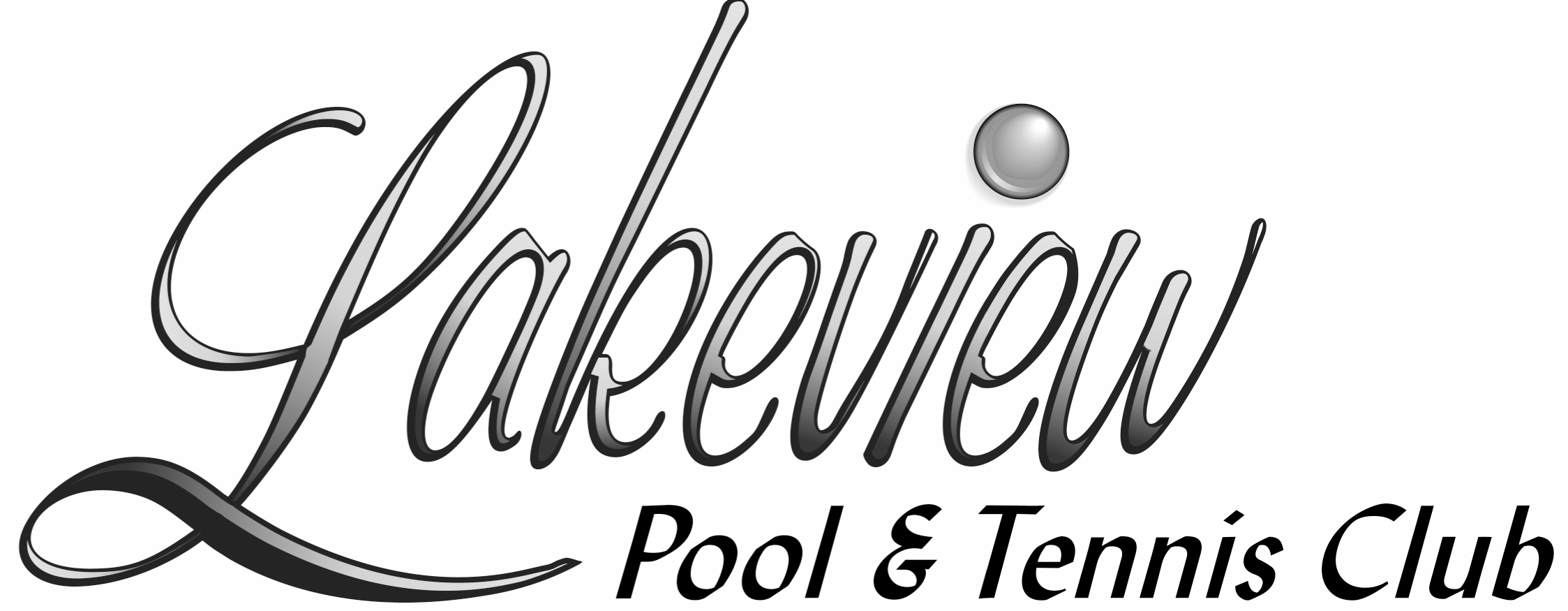 Welcome to another fun filled summer at Lakeview Pool & Tennis Club!Middle School Nights – entering 6th – 8th grades                  8 – 10:45 pm				 School ID’s may be required!Monday, June 10Monday, June 17Monday, July   8Monday, July 22Monday, Aug 5Monday, Aug 12Swim Lessons – Free group lessons will, be on June 3th, 5th, and 7th.  Just come in on swim lesson daysMonday, Wednesday, Friday: 11-11:45Private lessons are available.  Sign up at front desk during any visit.Swim Team –  www.LVFCC.com for more detailsLakeview Aqua Zumba – One FREE Session/week for membersTuesday & Thursday 11 – 11:45 am & 8 – 8:45 pmOpen to public and guests - $5/session Kealy Goodale	KealyGoodale@gmail.com	       491.202.4549Lakeview Pool & Tennis Club is a Resort Quality Pool complex.  Featuring…Findlay’s only Zero Entry pool area where children and parents can playSnack Bar, Picnic Pavilion, Veranda, and Grilling Area to enjoy foodGuest Food Trucks on weekendsHigh Performance Diving Board, 160 foot Water SlideWater Fountain, Playground, and TennisSwim Lessons, Swim Team, Social Functions, and Private PartiesAmple parking, new loungers, and chairsOpening Day – Saturday, May 25, 2024Sunday through Friday, noon to 8 pm; Saturdays 11 am to 8 pmModified hours during school daysClub Manager – Stephanie Wendt will assist you with all of your Lakeview needs!New ideas and suggestions, e-mail us at lakeviewpoolandtennis@gmail.com Or call Stephanie’s cell: 419-348-7275     www.lakeviewpool.com               For info on rentals, regulations, and policies.